«Бекітемін»Алматы облысыбілім басқармабасшысының орынбасары                                                                                                          ______________  Ж. СүлейменоваАлматы облыстық білім беру саласындағы  ғылыми – тәжірибелік ақпараттық технологиялар орталық  директорының м.а.                                         _____________________  Г.Керимбаева2021-2022 оқу жылында өтетін жалпы білім беру пәндері бойынша  интерактивті  сабақтар кестесі2021-2022 оқу жылында өтетін жалпы білім беру пәндері бойынша  интерактивті  сабақтар кестесі2021-2022 оқу жылында өтетін жалпы білім беру пәндері бойынша  интерактивті  сабақтар кестесі2021-2022 оқу жылында өтетін жалпы білім беру пәндері бойынша  интерактивті  сабақтар кестесі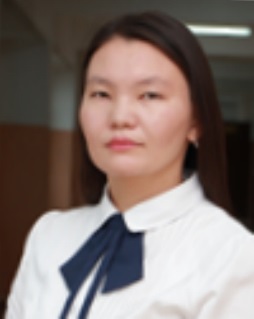 Тажиева Назерке АбикеновнаҚарасай ауданы ,"Л.Н.Толстой атындағы орта мектебі" коммуналдық мемлекеттік мекемесінің бастауыш сынып мұғаліміТақырыбы:  "Мәтіннің түрлері"Сыныбы: 3Оқыту тілі: қазақша        08 қыркүйек 2021 жыл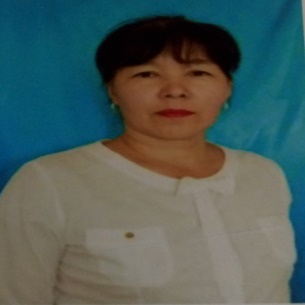 Абдыжамалова  Кульмира КемаловнаІле ауданы, "№20 орта мектеп" ағылшын тілі пәнінің мұғаліміТақырыбы:  Modal verbs: Can, could, will be able toСыныбы: 9Оқыту тілі: ағылшынша29 қыркүйек 2021 жыл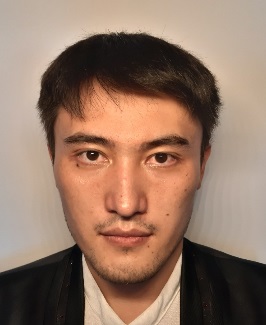 Нұрсадық Данабек АлмабекұлыЕңбекшіқазақ ауданы, "Абай атындағы қазақ орта мектебі-мектеп жанындағы интернатымен" КММ физика  пәнінің мұғаліміТақырыбы: "Қозғалыстың үш түрі"Сыныбы: 9Оқыту тілі: қазақша15 қыркүйек 2021 жыл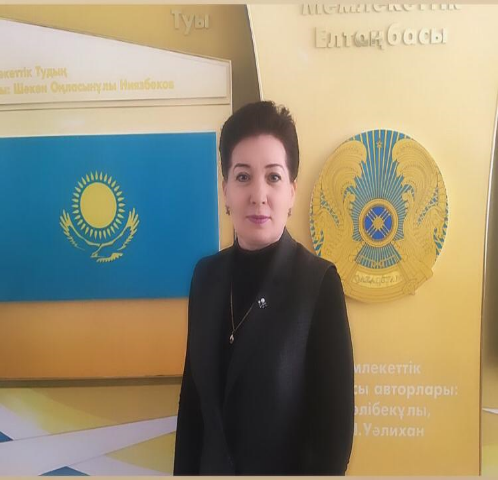 Фазылова Татьяна Михайловна Балқаш ауданы "№1 Жамбыл атындағы орта мектебі" МКМ математика пәнінің мұғаліміТақырыбы: "Координаты вектора. Действия над векторами,записанными в координатной форме"Сыныбы: 9Оқыту тілі: орысша6 қазан 2021 жыл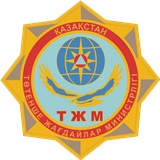 Алматы облысының Төтенше жағдайлар департаментіТақырыптары:1. Облыс аумығында болу мүмкін төтенше жағдайлар, апаттар және зілзалалар, олардың халыққа және шаруашылық нысандарына әкелетін зартдаптары. 2. Жер сілкінісі деген не жалпы ұғым. Жер сілкінісі қауіп төнген немесе орын алған кездегі әрекеттер.3. Абайлаңызтұншықтырғыш газ. 4. Террористік сипаттағы қауіп туындаған кездегі алқашқы әрекет етуді ұымдастыру.16 қыркүйек 2021 жыл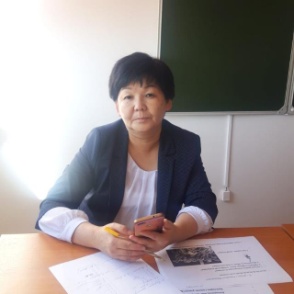 Керембаева Бақытжан НеспаевнаТалдықорған қаласы, "№27 орта мектеп" биология пәнінің мұғаліміТақырыбы:  Дәрумендер және олардың маңызы. Тағамдық заттар құрамынан С дәруменін анықтау (Зертханалық жұмыс)Сыныбы: 8Оқыту тілі: қазақша13 қазан 2021 жыл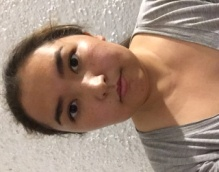 Нұрихан Жанерке КазбекқызыКербұлақ ауданы, "Ж.Тобаяқов атындағы орта мектеп " тарих пәнінің мұғаліміТақырыбы:  "Алаш" қозғалысы және ұлттық идеясыСыныбы: 9Оқыту тілі: қазақша22 қыркүйек 2021 жылАлматы облысының Төтенше жағдайлар департаментіТақырыптары:1. Төтенше жағдайлар туындаған кезде эвакуациялық іс-шараларды жүргізуді ұйымдастыру. 2. Пиротехникалық бұйымдарды пайдалану кезінде қауіпсіз іс-әрекет ережесі.3. Мұздағы негізгі қауіпсіздік ережелері.4. Қар көшкінінің сипаттамасы.14 қазан 2021 жыл 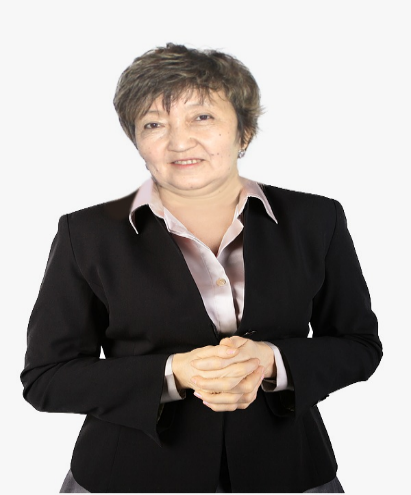 Баймухамбетова Армангуль АкжолтаевнаЕскелді ауданы, "Н.Алдабергенов атындағы орта мектеп” бастауыш сынып мұғалімі  Тақырыбы:"Переместительное свойство сложения"Сыныбы: 1Оқыту тілі: орысша20 қазан 2021 жыл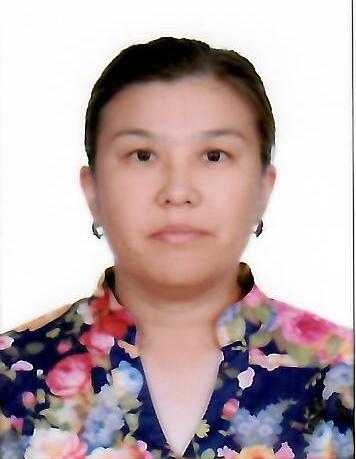 Досумбекова Жанар МамытовнаҚапшағай қаласы,  "Қосқұдық ауылындағы №9 орта мектеп" МКМ физика пәнінің мұғаліміТақырыбы:  "Масса және денелердің массасын өлшеу"Сыныбы: 7Оқыту тілі: қазақша27  қазан  2021 жыл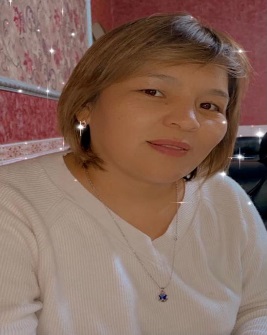 Шағанбаева Салтанат КенесбековнаЮ.Гагарин атындағы дарынды балаларға арналған үш тілде оқытатын №8 арнаулы гимназиясының математика пәнінің мұғаліміТақырыбы:   Математика.Шеңбер.Дөңгелек және олардың элементтеріСыныбы: 3 Оқыту тілі:қазақша 10 қараша  2021 жыл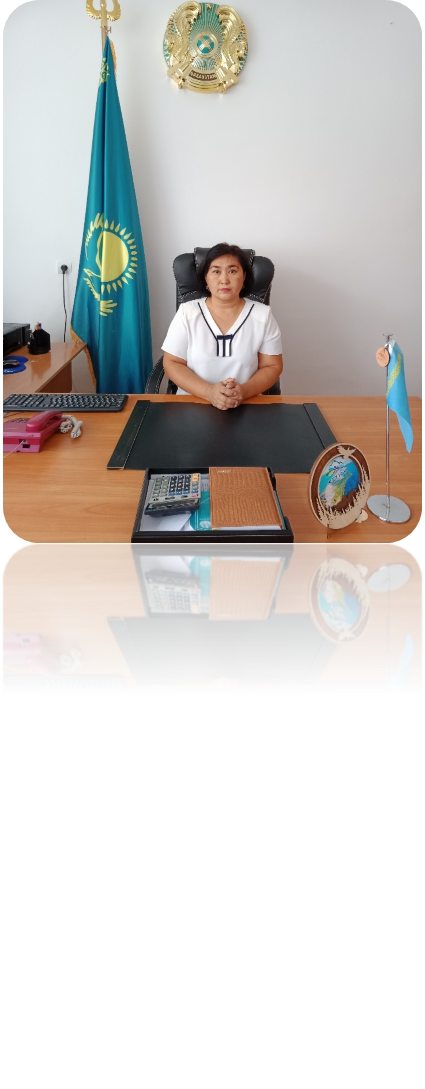 Асылбекова Гулжанат АкболатовнаКөксу ауданы,” Ж.Егінбаев атындағы интернаты бар орта мектеп" география пәнінің  мұғалімі Тақырыбы:  Қазақстанда қолайсыз және қауіпті атмосфералық құбылыстарСыныбы: 9Оқыту тілі: қазақша17 қараша 2021 жыл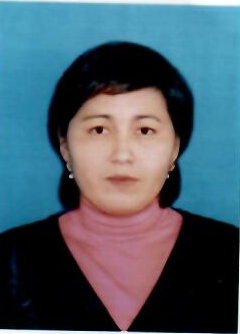 Касенова Эльвира НурбаевнаАлакөл ауданы, “Ақтүбек орта мектебінің” бастауыш сынып мұғаліміТақырыбы:  ТеңдеулерСыныбы: 1Оқыту тілі: қазақша24 қараша 2021 жыл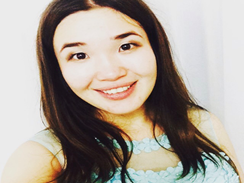 Баймуханбетова НурбакытТалғар ауданы, “ Қызыл - Қайрат  ауылы  №19 көпсалалы мектеп - гимназия Школьная №1” мектебінің орыс тілі пәнінің мұғаліміТақырыбы: Мы разные, но мы вместеСыныбы: 5Оқыту тілі: орысша8 желтоқсан 2021 жылАлматы облысының Төтенше жағдайлар департаментіТақырыптары:1. Төтенше жағдайларда халықты және шаруашылық жүргізу объектілерін қорғау. Радиациялық-химиялық, бактериологиялық қорғау.2. Төтенше жағдайлардың жіктелуі. Төтенше жағдайлар қатерлері, туындауы немесе оларды жою кезінде ақпарат беру жөніндегі нұсқаулық.3. Төтенше жағдайлар кезінде зардап шеккендерге дәрігерге дейінгі алғашқы көмек көрсету.4. Террористік акт барысында төтенше жағдайлар туындаған кездегі халық пен лауазымды адамдардың іс-әрекеттері.9 желтоқсан 2021 жыл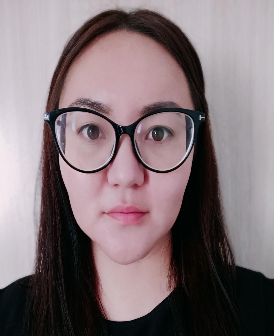 Бектұрған Ақбота ТалғатқызыҚарасай ауданы, "М.Әуезов атындағы орта мектебі" КММ ағылшын тілі  пәнінің  мұғаліміТақырыбы: Present ContinuousСыныбы: 5Оқыту тілі: ағылшынша15 желтоқсан 2021 жыл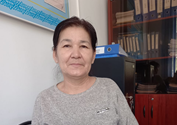 Сагиндикова Асемкул  СадуакасовнаІле ауданы," Т.Бокин атындағы  №41 орта мектебі"  қазақ тілі мен әдебиет пәнінің мұғаліміТақырыбы: А.Құнанбайұлының қара сөздеріСыныбы: 6Оқыту тілі: қазақша22 желтоқсан 2021 жыл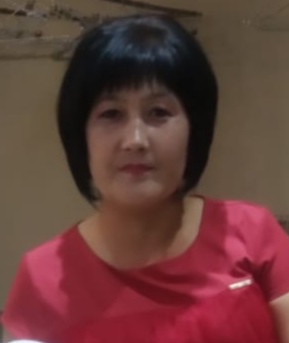 Карагаева Алия СергеевнаБалқаш ауданы, " № 2 Жамбыл атындағы орта мектебі МДШО" МКМ бастауыш сынып мұғаліміТақырыбы: Ардақты атСыныбы: 4Оқыту тілі: қазақша29 желтоқсан 2021 жыл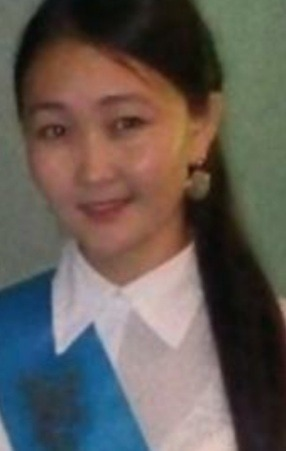 Жетпісбай Нуршат ҚанатбекқызыТекелі  қаласы, №3 орта мектебінің бастауыш сынып мұғаліміТақырыбы:  Зат есімСыныбы: 3Оқыту тілі: қазақша12 қаңтар 2022 жыл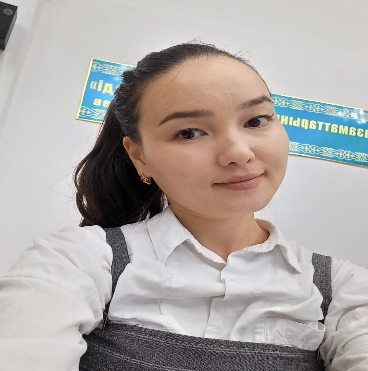 Саткынбаева Айжан ЕрдаулеткызыҚапшағай қаласы, "Қасым Қайсенов атындағы №4 орта мектеп"МКМ мектебінің ағылшын тілі пәнінің мұғаліміТақырыбы:  Food and drinkСыныбы: 6Оқыту тілі: ағылшынша19 қаңтар 2022 жыл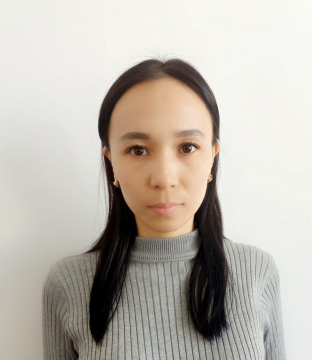 Мусабаланова Айдана СубурханбергеновнаАқсу ауданы, "Қ.И.Сәтбаев атындағы орта мектеп - гимназиясы" КММ мектебінің география  пәнінің мұғаліміТақырыбы:  Қазақстанның топырақ  түрлеріСыныбы: 7Оқыту тілі: қазақша26 қаңтар 2022 жыл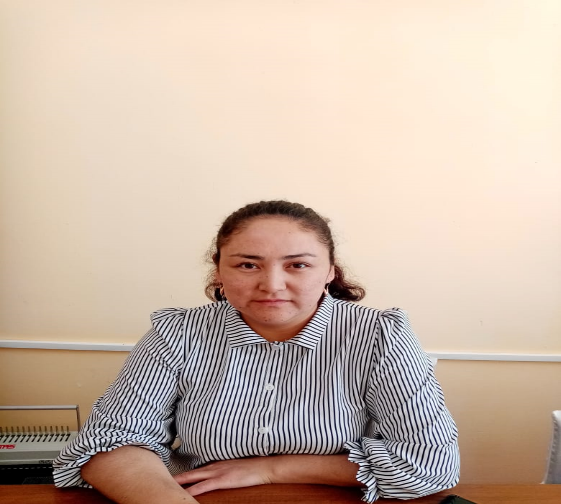 Қоғанбаева Әсем ЕркінқызыКеген ауданы, "Ақсай орта мектебі" коммуналдық мемлекеттік мекемесі  мектебінің қазақ тілі мен әдебиеті пәні мұғаліміТақырыбы:  Сайн Мұратбеков "Жусан иісі"Сыныбы: 6Оқыту тілі: қазақша02 ақпан 2022 жыл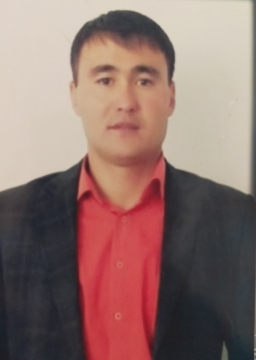 Мулькибаев Нурболат Бауыржанович Сарқан ауданы, “М.Жұмабаев атындағы орта мектебінің” информатик пәні мұғаліміТақырыбы:  Менің алғашқы программамСыныбы: 5Оқыту тілі: қазақша9 ақпан 2022 жыл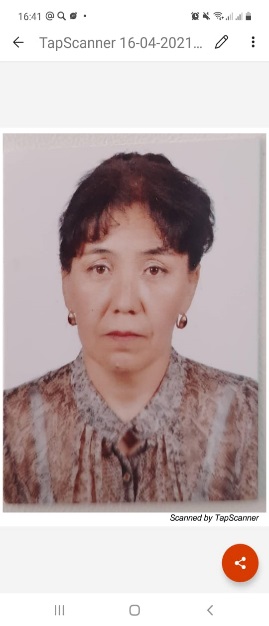 Бекенова Бакыткуль МаликовнаПанфилов ауданы, “Ш.Уалиханов атындағы орта мектеп” бастауыш сынып мұғалімі Тақырыбы:  Сан есімСыныбы: 3Оқыту тілі: қазақша16 ақпан 2022 жылАлматы облысының Төтенше жағдайлар департаментіТақырыптары:1.  Бүкіләлемдік Азаматтық қорғаныс күні.2.  Мұз асты балық аулауда қауіпсіздік іс шараларын сақтау.3.  Облыс аумағындағы қауіпті сел учаскелерінің сипаттамасы және олардың туындаған кезіндегі халықтың іс-әрекеттері.4.  Тұрғын сектордағы өрт қауіпсіздік айлығы.17 ақпан 2022 жыл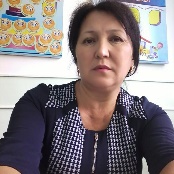 Айнабекова Бибигуль АбилмажиновнаҚаратал ауданы,  “С.И.Морозов атындағы №51 ОМГ” бастауыш сынып мұғалімі Тақырыбы:  "Ұлттық ойындар туралы не білемін?" В дыбысы мен әрпіСыныбы: 1Оқыту тілі: қазақша23 ақпан 2022 жыл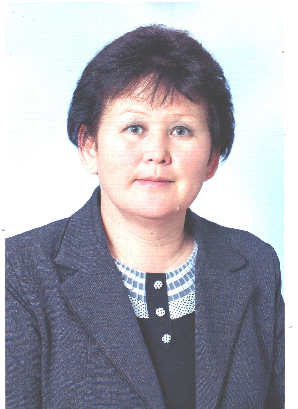 Джакубаева Галия ШарипхановнаПанфилов ауданы,"Головацкий атындағы орта мектеп мектепке дейінгі шағын орталығымен" КММ  мектебінің орыс тілі мен әдебиеті пәнінің мұғаліміТақырыбы:  Каникулы, спорт. Однородные члены предложения.Сыныбы: 5Оқыту тілі: орысша02 наурыз 2022 жыл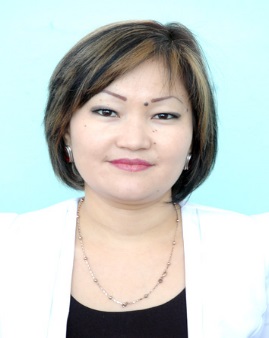 Зиналова Майра ЭкпиновнаҰйғыр ауданы, "Илья Молутов (Бахтия) атындағы №3 орта мектебі" КММ қазақ тілі пәнінің мұғаліміТақырыбы:    Наұрыз - Ұлыстың ұлы күні. Себеп-салдар салалас  құрмалас сөйлем.Сыныбы: 8Оқыту тілі: қазақша9 наурыз 2022 жылАлматы облысының Төтенше жағдайлар департаментіТақырыптары:1. Төтенше жағдайларда халықты және шаруашылық жүргізу объектілерін қорғау. Инженерлік қорғау.2. Балалардың отпен ойнауына болатын өрттердің алдын алу.3.  Су тасқыны кезінде қорғау іс-шараларын ұйымдастыру және өткізу.4.  Оқыс жағдай туындаған немесе болған кездегі мұғалімдер мен оқушылардың іс-әрекеттері.10 наурыз 2022 жыл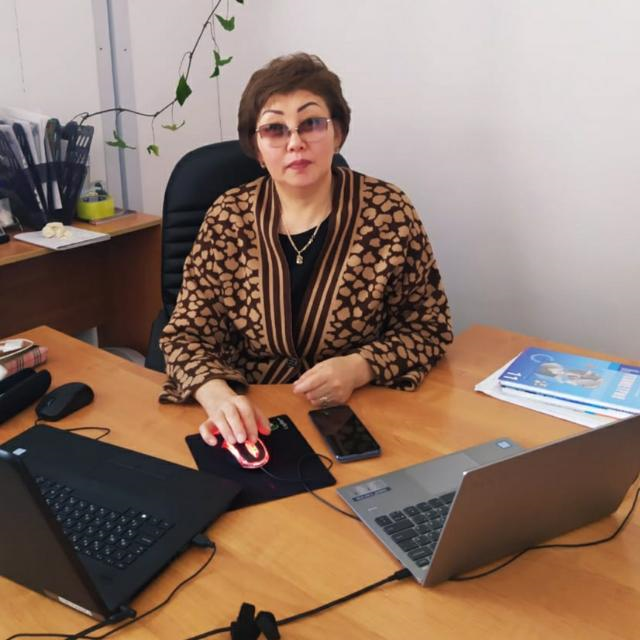 Абженбаева Гульмира Абилмажиновна Еңбекшіқазақ ауданы, “Шелек ауылындағы гимназиясының” математика пәнінің мұғаліміТақырыбы:   Дифференциалдық теңдеулерСыныбы: 11Оқыту тілі: қазақша20 сәуір 2022 жыл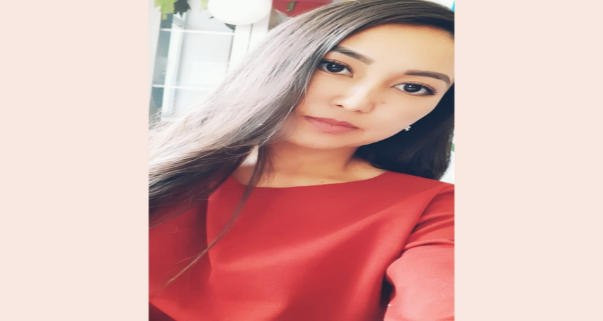 Ауесбекова Назым Бериковна Ескелді ауданы,  “Ж.Жақыпбаев атындағы орта мектебінің” бастауыш сынып мұғаліміТақырыбы:   Жылытқыш құралдарСыныбы: 1Оқыту тілі: қазақша16 наурыз 2022 жылАлматы облысының Төтенше жағдайлар департаментіТақырыптары:1. Азаматтық қорғау саласында білімді насихаттау, халықты ақпараттандыру және оқыту.2. Байланыс, құлақтандыру және ақпараттық қамтамасыз ету жүйесі. Бірыңғай кезекші-диспетчерлік қызмет «112».3.  Шомылу кезіндегі негізгі қауіпсіздік ережелері.4.  Терроризм актісі жасалған кезеде немесе туындағанда және қауіп төңгенде халықтың іс әрекет ету алгоритімі.21 сәуір 2022 жыл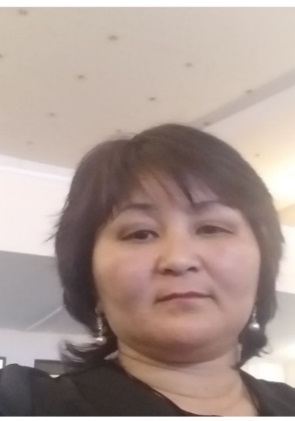 Куисова Асель ДаулетовнаКөксу ауданы,“Медеубай Құрманов атындағы №2 орта мектеп “ КММ  бастауыш сынып мұғаліміТақырыбы:   Сауат ашу.  Жуан және жіңішке дауысты дыбыстарСыныбы: 1Оқыту тілі: қазақша06 сәуір 2022 жыл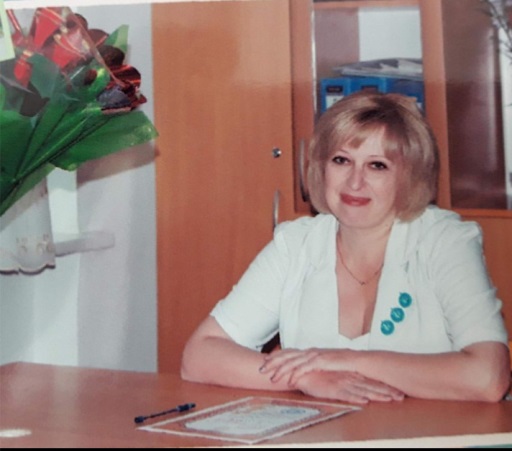 Болдырева ЕленаНиколаевнаТалдықорған қаласы «Н.Островский атындағы №8 орта мектеп» КММтарих пәнінің мұғаліміТақырыбы:   Исследование Казахстана   в. ХVIII-н. XX веке    Сыныбы: 11Оқыту тілі: орысша 27 сәуір 2022 жыл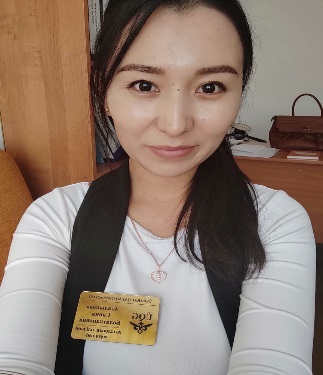 Аталыкова Сания БолаткановнаАлакөл ауданы, "Үшарал қазақ гимназиясы мектеп жасына дейінгі шағын орталығы бар" КММ ағылшын тілі пәнінің мұғаліміТақырыбы:   The Weather Сыныбы: 2Оқыту тілі: ағылшынша13 сәуір 2022 жыл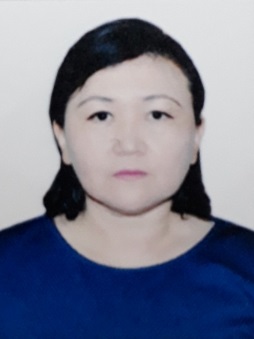 Акбаева Фарида Абилкасимовна Жамбыл ауданы,   “Дарынды балаларға арналған үш тілде оқытатын Қарғалы №2 арнаулы гимназиясы”  математика пәнінің мұғаліміТақырыбы:   Айнымалылары ажыратылатын бірінші ретті дифференциалдық теңдеулерСыныбы: 11Оқыту тілі: қазақша4 мамыр 2022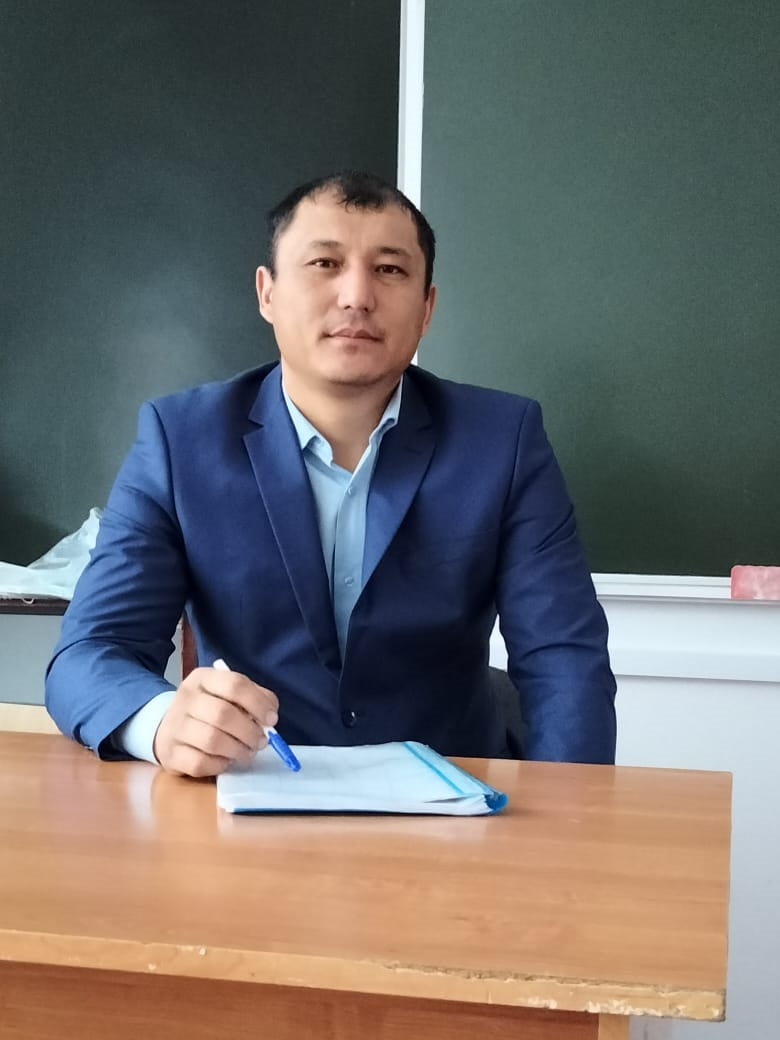 Жұмағалиұлы ЖігерКербұлақ ауданы, “Ж.Тобаяқов атындағы орта мектебінің” информатика пәнінің мұғаліміТақырыбы:   3 D модельдеу және анимация Сыныбы: 10Оқыту тілі: қазақша11 мамыр 2022 жылАлматы облысының Төтенше жағдайлар департаментіТақырыптары:1. Жазғы демалыс кезінде балалардың шомылатын жерлерін ұйымдастыру.2. Табиғатта демалу кезінде өрт қауіпсіздігі талаптарын сақтау.3.  Жазғы демалыс кезінде шомылу кезіндегі балалардың қауіпсіздігі.4.  Облыс аумығында жазғы мезгілде болатын төтенше жағ дайлар.12 мамыр 2022 жыл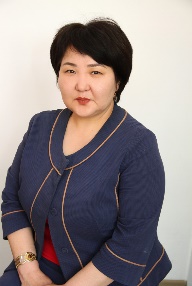 Султанбекова Шынар Серикказиевна Іле ауданы,  №7 орта мектебінің қазақ тілі мен әдебиет пәнінің  мұғаліміТақырыбы:   «Ұлы дала дүбірі» Сыныбы: 9Оқыту тілі: қазақша18 мамыр 2022 жыл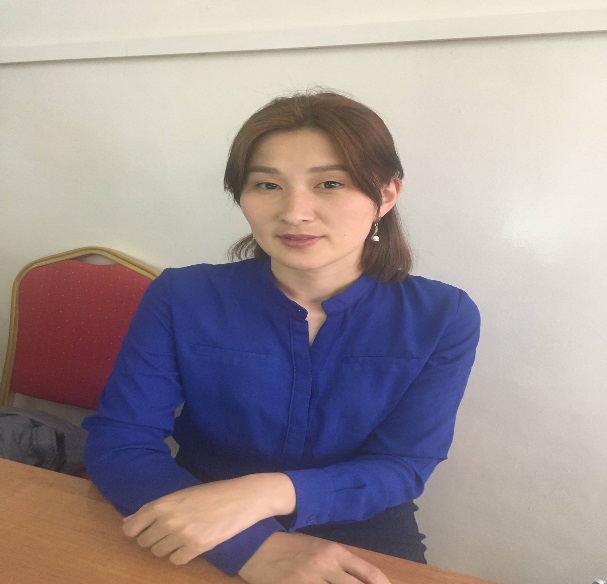 Мақұл Арайлым РыскелдықызыТалғар ауданы, №28 орта мектебінің математика пәнінің мұғаліміТақырыбы:  7-9 сыныптардағы алгебра курсын қайталауСыныбы: 9Оқыту тілі: қазақша25 мамыр 2022 жыл